Eye to the sky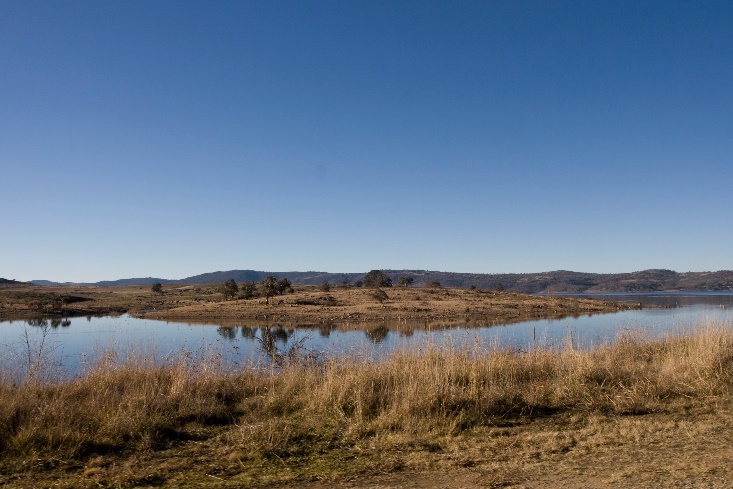 Clear sky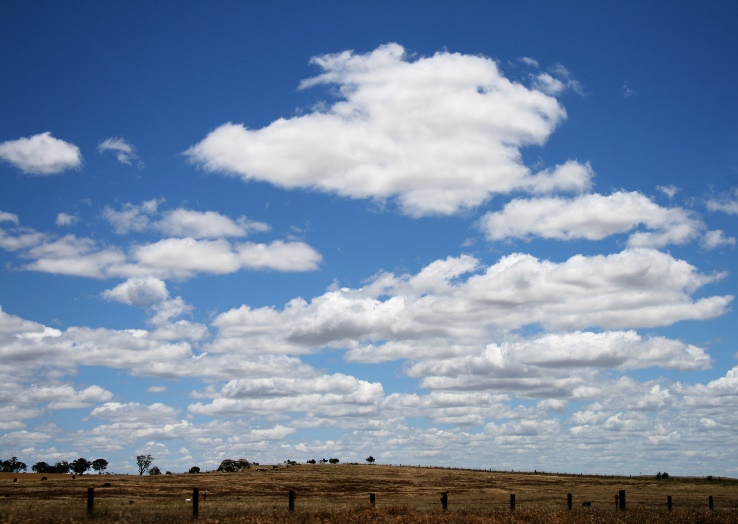 Cloudy sky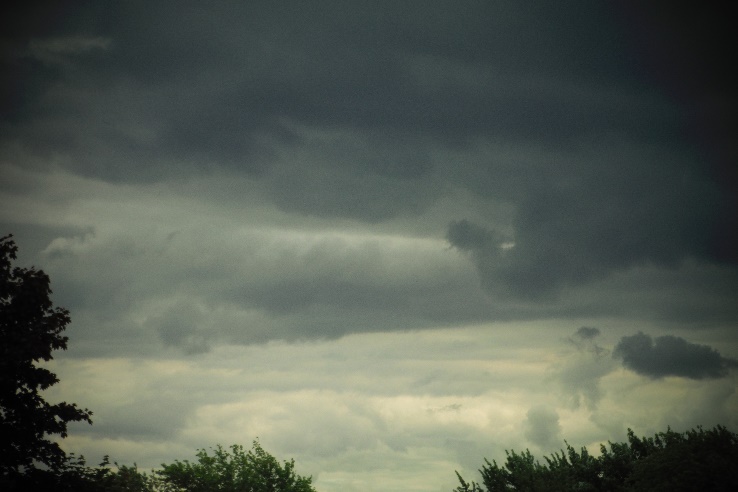 Overcast skyImages © Wikimedia Commons